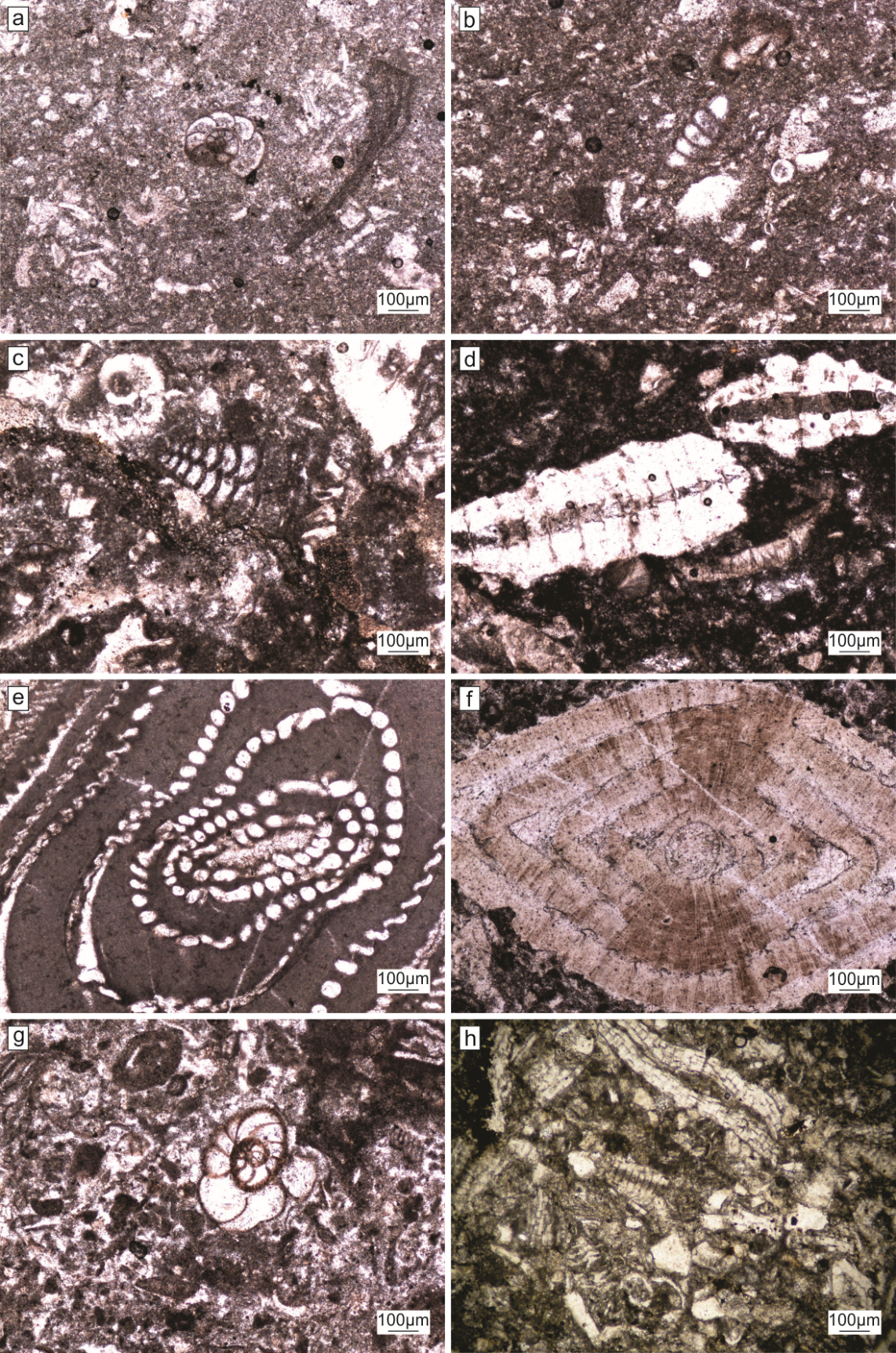 Fig. S.1. Fossiliferous carbonate clasts containing benthic foraminifera such as (a, b) Dendritina rangi, (c) Textularia, and (d) Miogypsinoides complanata in the Lahbari conglomerate, and benthic foraminifers including (e) Neoalveolina pygmaea, (f) Nummulites vascus, (g) Dendritina rangi, and (h) Eulepidina dilatata in the Bakhtyari conglomerate.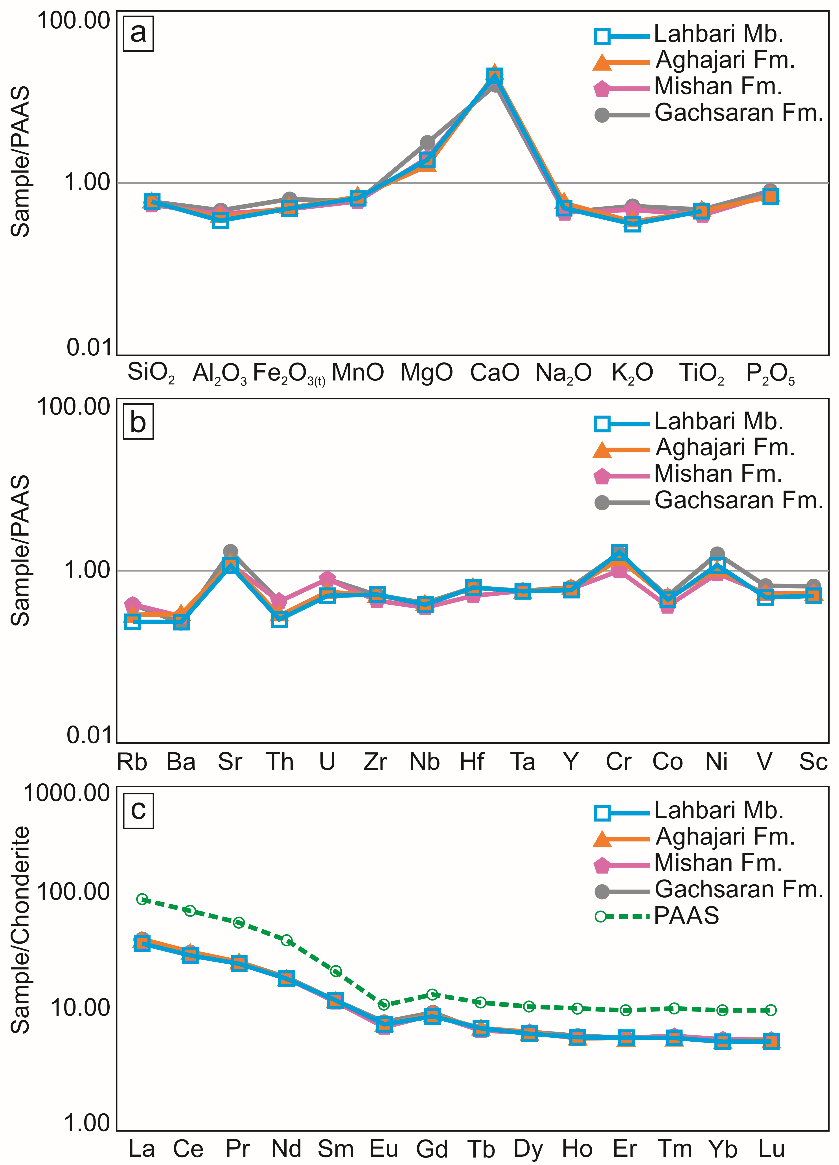 Fig. S.2. PAAS-normalized multi-element plots of average major and trace element abundances of the Gachsaran, Mishan, lower Aghajari, and Lahbari mudrocks (a, b). The trace elements are ordered with the large ion-lithophile elements (LILE) on the left (Rb-U), followed by high field strength elements (HFSE) on the right (Zr-Y) and transition metals (Cr-Sc). (c) Average Chondrite-normalized REE plots for the studied mudrocks and PAAS, showing LREE enrichment, negative Eu anomaly and flat HREE. PAAS and chondrite data are from Taylor and McLennan (1985). 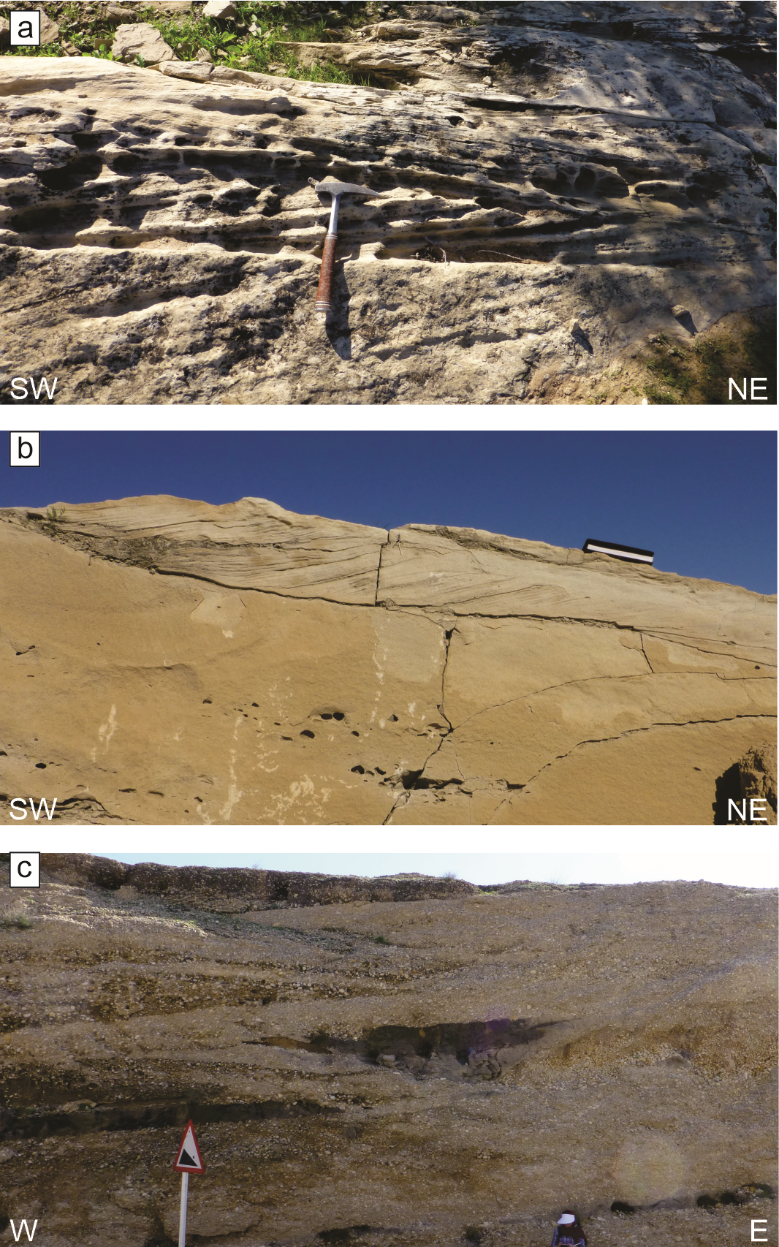 Fig. S.3. Paleocurrent indicators including herringbone cross stratification in the lower Aghajari Formation (a), cross stratification in the Lahbari Member (b), and channel orientation and gravel imbrication in the Bakhtyari Formation (c). 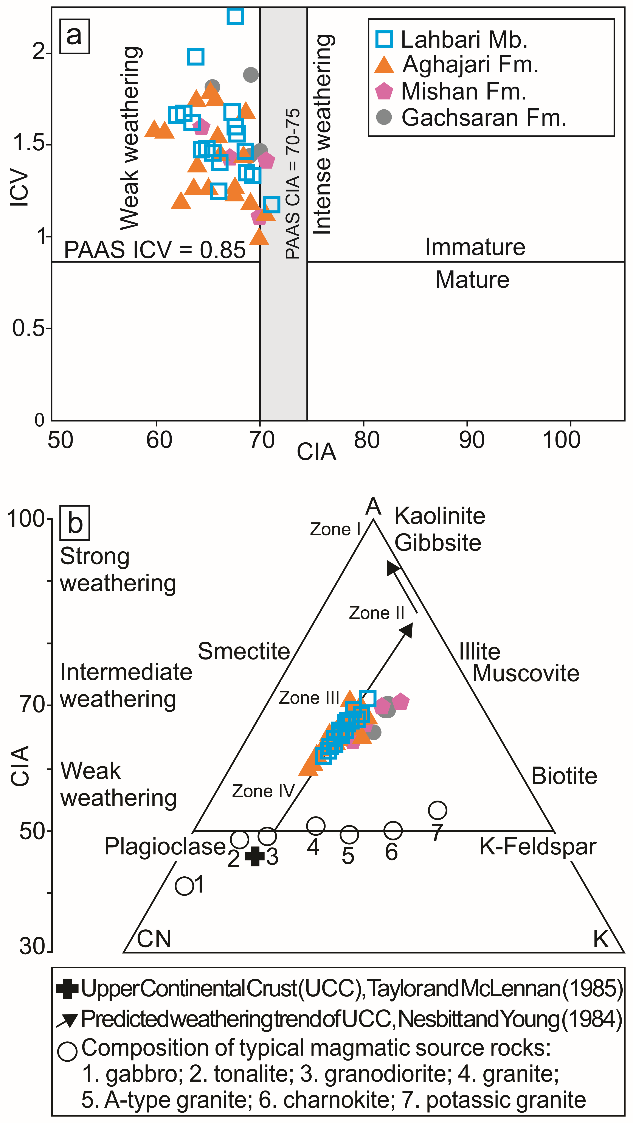 Fig. S.4. Evaluating the influence of chemical weathering and recycling on the composition of studied sediments. (a) Plot of ICV versus CIA for studied mudrocks showing their compositionally immature nature. (b) The Al2O3-CaO+Na2O-K2O diagram (Nesbitt and Young, 1984) indicating low to moderate weathering conditions in the source regions of the studied mudrocks.Table S.1. Summary of conglomerate clast counts in the Bakhtyari FormationTable S.2. Framework parameters of detrital modes (Ingersoll and Suczek, 1979)Table S.3. Detrital modes and MIA index (Johnsson and others, 1993) of 69 selected samples from the Asmari (Ahwaz sandstones) and the Aghajari (including the Lahbari Mb.) formationsTable S.3 (continue)Table S.4. Major element concentrations (wt%), CIA (Nesbitt and Young, 1982) and ICV (Cox et al., 1995) indices, and SiO2/Al2O3 ratio for mudrocks of the Gachsaran, Mishan, and Aghajari (including the Lahbari Mb.) formationsTable S.4 (continue)Table S.5. Trace and rare earth element concentrations (ppm) for the studied mudrocks of the Gachsaran, Mishan, and Aghajari (including the Lahbari Mb.) formationsTable S.5 (continue)Table S.6. Summary of compositional and elemental ratios of the studied Neogene sandstones and mudrocks and published data from the Ahwaz Member in the Dezful embayment (Avarjani et al., 2014). Table S.7. Elemental ratios of the studied Neogene mudrocks and published data from the Ahwaz sandstone Member in the Dezful Embayment (Avarjani et al., 2014), compared to those of sediments derived from felsic and mafic rocks (Cullers, 2000)Sample No.CarbonateRadiolarian ChertEvaporiteConglomerateSiliciclasticMetamorphicTotalSd 20178380000216Sd 21173270000200Sd 22182180000200QmMonocrystalline quartzQm nuNon-undulouse monocrystalline quartzQm uUndulouse monocrystalline quartzQp 2-3Qp 2–3 crystal units per grainQp >3Qp > 3 crystal units per grainChtChertQpPolycrystalline quartzose (or calcedonic) lithic fragments (Qp 2-3+ Qp >3 + Cht)QtTotal quartzose grains (Qm + Qp)KfPotassium feldsparPlgPlagioclase feldsparFTotal feldspar grains (P + K)LsSedimentary rock fragmentsLvVolcanic rock fragmentsLmMetamorphic rock fragmentsLcCarbonate (reworked fossils and limeclasts include mudstone) rock fragmentsLUnstable (siliciclastic) lithic fragments (Lv + Ls + Lm + Lc)LtTotal siliciclastic lithic fragments (L + Qp)RFTotal unstable rock fragments and chert used for Folk (1974) classificationAccAccessory mineralsFmSample No.Qm nuQm uQp 2-3Qp >3PlgKfLvLmLsLcChtAccTotalQRFFQtLQmLtMIAAsmari 379779221010000000103102011020101199.03Asmari 377555392104000000101970497094396.04Asmari 37718011012100000011059201292091188.46Asmari 3769712910000000001011010010101001100Asmari 3760582927040010001019614961871096.00Asmari 374360340025000000101940794094093.07Asmari 37319580005000000108103051030103095.37Asmari 37288314131400000010610105101097495.28Asmari 3725831711000000001021020010201002100Asmari 372280160211000000100980298096298.00Asmari 37198990121000000102990399098197.06Asmari 371081190020000000102100021000100098.04Asmari 36968482314010010104972598192795.10Asmari 3693791601280000011079601096095190.57Asmari 3687841220280000001089801098096290.74Asmari 368186101205000000104990599096395.19Asmari 3672842712000000001141140011401113100Asmari 366670250206000000103970697095294.17Asmari 364852410233002000103952695293494.06Asmari 364583132012000000101980398096297.03Asmari 364259331415000000103970697092594.17Asmari 3630792922000010001131121011211085100Asmari 36246732130400000010710304103099496.26Asmari 362255400112002000101962396295396.97Asmari 361264310201003000101973197395598.98Asmari 357459351114000000101960596094295.05Asmari 356981181000000010101100101010992100Asmari 355972220121002010101953396294496.94Asmari 3545762600000000001021020010201020100Aghajari Sd-61514034514167345701223006321619752042925076.83Aghajari Sd-7622301611314382682205300101180141211608519687.83Aghajari Sd-8361933111141456375424130089185251131615521978.07Aghajari Sd-10221133431429814850863097021617782083325380.46FmSample No.Qm nonQm unQp 2-3Qp >3PKLvLmLsLcChtAccTotalQRFFQtLQmLtMIAAghajari957223190293382781138300101162291141497918477.69AghajariSd-1129155443436295632139130393139701021304418857.06Aghajari1361823441412652058169303105171181211556920785.37Aghajari142043281115327332493303005521926881862425067.90Aghajari1634421914253646176820153005918739791673820860.20AghajariSd-12228220620426927652343085222626752033024866.67Aghajari172410313521156823991383025021826632053423465.79Aghajari196119616839868194847303102147471061438016968.46AghajariSd-1367164248231730346798307111157311201488318578.17Aghajari2140802352211331510732430071198271031664822172.45Aghajari26429442181724432256141130297159351111455120573.48Aghajari272611263142343303137202302102161371221413722673.38AghajariSd-1435183214167204159631330077190201401275321479.38Aghajari291511318510915321305023004723615971862625775.81Aghajari313622237470122111736630097186111331505822589.81Aghajari32271012924618221294843006722361151753725391.78Aghajari3463172237911528646011300105168161651088019386.78AghajariSd-15245117371185265971030047233101441362925182.46Aghajari3745132275121119377550430087192171371425822183.65Aghajari393212424616519229461530072201221331404422976.60Aghajari402810116413412527973830055220171281473823776.39Aghajari434321216610793265771230082190161591136420883.67Aghajari45188327113685687601330056217141161572624780.00Aghajari (Lahbari Member)473314410213374841106193006120515167994721980.26Aghajari (Lahbari Member)49217310210624739137163004123112178942824477.36Aghajari (Lahbari Member)5237142252721229946793007820491451375123189.66Aghajari (Lahbari Member)56-126124256678406398530067216121651183824584.81Aghajari (Lahbari Member)58188415394112711186430045239121311532625878.95Aghajari (Lahbari Member)616306491146451772300152701319293927653.57Aghajari (Lahbari Member)66551652910141152397341300105170241391367120481.40Aghajari (Lahbari Member)683111332714714258174130077201211511274223678.57Aghajari (Lahbari Member)78174215392152877128030038250121661222126776.00Aghajari (Lahbari Member)804314225318514189364130084194211481305722180.00Aghajari (Lahbari Member)8242315308153122869498300108161231571127319682.44Aghajari (Lahbari Member)84151424051011224110334330071211151051772925382.56Aghajari (Lahbari Member)8658242277175121489387300111158241491208218782.22FmSample No.SiO2Al2O3Fe2O3MnOMgOCaONa2OK2OTiO2P2O5LOITotalCIAICVSiO2/Al2O3GachsaranDZ-8746.3510.545.40.078.7310.820.812.530.660.1413.999.9565.531.804.40GachsaranDZ-8936.488.824.070.065.0220.060.521.970.440.1422.3599.9369.161.434.14GachsaranDZ-9036.029.724.410.075.9719.810.522.150.480.1322.44101.7270.191.453.71GachsaranDZ-9131.876.683.110.076.7222.850.381.520.360.125.5699.2269.291.884.77MishanDZ-9233.126.612.540.064.8225.490.621.390.420.1125.44100.6264.411.585.01MishanDZ-9336.897.763.340.074.3820.720.591.620.420.1122.5798.4767.151.424.75MishanDZ-9435.399.733.920.073.0822.320.562.060.430.1422.48100.1870.001.103.64MishanDZ-132.748.43.350.065.222.340.382.010.40.1124.1399.1270.641.403.90AghajariDZ-230.226.942.60.072.9426.460.61.520.380.125.5197.3465.081.264.35AghajariDZ-436.6710.14.640.083.8122.060.732.120.550.1321.03101.9267.681.253.63AghajariDZ-643.1812.144.860.095.0615.361.032.050.690.1417.01101.6167.721.223.56AghajariDZ-830.436.432.530.063.9226.790.561.230.370.126.3898.866.281.444.73AghajariDZ-8b31.186.832.830.064.1627.820.51.290.40.125.88101.0568.591.434.57AghajariDZ-1039.239.684.640.082.9721.270.741.620.570.1219.8100.7269.161.174.05AghajariDZ-1245.612.895.620.092.2415.980.92.210.680.1415.36101.7170.060.983.54AghajariDZ-1544.19.984.450.073.1417.390.731.50.520.1518.87100.970.621.124.42AghajariDZ-1834.696.932.960.071.89260.841.150.440.1123.5298.662.521.185.01AghajariDZ-2235.13.981.750.052.3628.950.560.670.290.0626.35100.1259.901.578.82AghajariDZ-2435.136.22.380.062.5627.620.681.080.370.0924.34100.5163.761.265.67AghajariDZ-2533.926.782.930.073.2726.180.711.240.410.1124.73100.3564.081.385.00AghajariDZ-3533.46.323.080.073.923.510.61.090.40.1124.8597.3365.991.545.28AghajariDZ-3836.15.642.640.073.2524.830.750.950.40.124.2999.0260.871.566.40AghajariDZ-4134.896.023.140.094.5925.630.5910.450.124.6101.165.821.745.80AghajariDZ-4240.586.353.70.094.6121.860.6610.540.1221.65101.1665.341.776.39AghajariDZ-4430.685.042.490.133.828.510.550.860.380.127.3899.9264.001.746.09AghajariDZ-4636.786.63.580.094.723.270.511.140.510.1223.38100.6868.751.675.57FmSample No.SiO2Al2O3Fe2O3MnOMgOCaONa2OK2OTiO2P2O5LOITotalCIAICVSiO2/Al2O3Aghajari (Lahbari Member)DZ-4843.766.443.70.074.2718.270.561.090.520.1220.2899.0867.371.676.80Aghajari (Lahbari Member)DZ-5134.126.373.160.064.0326.360.51.180.450.1124.98101.3267.921.555.36Aghajari (Lahbari Member)DZ-5341.065.773.680.094.9721.720.611.050.50.1121.98101.5463.981.997.12Aghajari (Lahbari Member)DZ-5533.526.353.230.084.1923.970.531.110.430.1124.4497.9667.651.595.28Aghajari (Lahbari Member)DZ-5732.555.512.370.073.9626.390.670.980.380.125.6998.6761.971.655.91Aghajari (Lahbari Member)DZ-6037.496.124.150.096.5221.770.521.030.550.1223.44101.867.732.196.13Aghajari (Lahbari Member)DZ-6336.896.322.80.063.5523.510.661.110.40.1123.999.3164.441.465.84Aghajari (Lahbari Member)DZ-6538.347.13.260.074.0121.770.731.210.450.1122.6499.6964.911.475.40Aghajari (Lahbari Member)DZ-6734.087.823.810.084.3924.90.571.470.490.1224.07101.868.691.464.36Aghajari (Lahbari Member)DZ-7040.95.612.770.083.5121.570.620.990.450.122.1898.7863.541.617.29Aghajari (Lahbari Member)DZ-7334.646.542.90.073.6324.710.631.170.410.1124.6299.4365.481.445.30Aghajari (Lahbari Member)DZ-7443.518.643.950.064.1418.460.631.610.550.1319.21100.8968.771.345.04Aghajari (Lahbari Member)DZ-7736.177.453.330.062.5726.370.461.310.470.123.36101.6571.221.164.86Aghajari (Lahbari Member)DZ-7935.137.183.230.073.4823.550.541.190.430.1123.4898.3969.451.324.89Aghajari (Lahbari Member)DZ-8137.955.72.430.053.0724.510.540.960.370.0923.5699.2366.211.406.66Aghajari (Lahbari Member)DZ-8338.977.823.440.072.8823.610.711.430.470.1121.43100.9466.121.244.98Aghajari (Lahbari Member)DZ-8533.886.182.930.084.2926.990.711.120.430.1124.63101.3562.731.665.48Fm.Sample No.RbBaSrThUZrNbHfTaYCrCoNiVScLaCePrNdSmEuGdTbDyHoErTmYbLuGachsaranDZ-8761.7191.1163.14.151.5115610.55.50.81926514.6124.5941221424.7117.53.50.933.970.533.360.72.110.291.960.33GachsaranDZ-8965.3148.3447.56.683.0210472.70.617.31237.854.69710.516.933.94.0515.43.180.763.30.452.780.561.660.241.70.23GachsaranDZ-9071.3165.1497.47.712.61727.32.10.71812211.168.91251119.839.64.6617.43.560.853.490.53.210.641.810.281.670.27GachsaranDZ-9156136.3223.36.412.53926.42.30.614.720011.488.7828.21531.23.65142.810.672.990.42.420.51.420.21.310.21MishanDZ-9248.6132.3250.16.332.361066.82.90.716.31357.443.7617.515.632.33.7914.72.990.673.010.442.690.541.580.241.550.23MishanDZ-9359.1198219.26.362.43947.52.60.717.11018.746.781916.634.13.9915.53.150.743.150.472.850.591.650.251.60.24MishanDZ-9479.5238.9272.28.273.07957.62.50.717.51048.544.310511.218.938.14.616.93.460.753.370.462.890.591.770.251.630.26MishanDZ-172.6178.8244.85.42.4856.42.10.715.49811.371.97810.116.634.13.9514.83.130.713.10.412.560.541.530.241.50.24AghajariDZ-257.4187.6235.25.442.3845.82.20.6166912.638.1668.317.935.64.0715.53.230.713.310.442.730.521.560.231.270.22AghajariDZ-470.9208.5254.54.451.931038.23.40.817.89613.758.910511.219.939.94.56173.310.813.40.4830.621.820.281.780.27AghajariDZ-684.6261.61618.912.112111.93.6123.213516.557.310514.525.653.56.0822.84.541.064.50.653.920.792.390.362.330.33AghajariDZ-848157.5295.15.452.11885.52.20.614.31328.444.7577.415.231.23.6813.82.920.652.940.422.470.481.410.21.290.21AghajariDZ-8b48153.6270.33.191.831156.23.70.614.31219.447717.415.430.33.55132.620.632.810.392.440.521.420.221.460.22AghajariDZ-1058.9249.62134.421.81279.54.20.617.910813.160.71021120.441.24.7117.43.50.823.640.483.140.631.850.261.870.27AghajariDZ-1290.6291.3144.56.81.9714413.24.80.822.89213.347.112012.629.260.76.6824.14.881.065.080.664.130.852.580.372.460.36AghajariDZ-1561.3275.5212.53.921.521328.93.80.717.412113.557.810610.819.2394.4816.43.320.83.540.472.990.61.880.271.740.27AghajariDZ-1842.6236.1345.25.291.81986.62.60.616.91288.747.8738.71733.64.0315.43.160.793.120.472.80.561.690.241.530.25AghajariDZ-2222.9107.52593.621.25994.32.40.411.52705.134.2344.912.124.42.9211.32.320.522.230.331.960.371.20.161.10.18AghajariDZ-2436.2160.2235.62.631.281025.43.40.614.189729.3667.216.832.63.9314.22.880.72.970.432.420.491.570.211.40.2AghajariDZ-2548.9192.3378.65.62.431106.730.719.51667.639.381818.237.64.5517.53.60.873.670.523.090.641.910.291.740.3AghajariDZ-3541.1207.2247.84.941.811017.12.70.615.91329.456.3678.315.732.43.8514.83.230.733.260.462.820.561.620.231.470.23AghajariDZ-3832.7211.1276.64.541.61046.72.90.615.51658.147.6637.216.133.4415.13.090.753.050.432.630.511.530.221.480.22AghajariDZ-4133.4170222.22.431.3847.72.80.715.116711.772.5787.716.733.53.9314.33.010.793.230.442.710.541.50.231.380.21AghajariDZ-4229.6243.7209.32.121.18928.93.50.715.430014.896.9748.216.333.53.8514.42.870.813.130.442.750.531.550.231.430.22AghajariDZ-4429141.8258.23.821.44885.92.30.514.31708.354.8666.814.430.23.5113.52.810.682.770.42.450.481.440.181.40.19AghajariDZ-4637.3161.1208.42.341.35808.42.90.816.223213.993.8798.817.736.44.114.93.130.813.380.492.810.591.60.241.480.24Fm.Sample No.RbBaSrThUZrNbHfTaYCrCoNiVScLaCePrNdSmEuGdTbDyHoErTmYbLuAghajari (Lahbari Member)DZ-4834.8151.3192.74.511.641159.93.10.816.230314.4112.1829.716.534.84.1716.13.470.923.350.482.860.571.660.211.510.22Aghajari (Lahbari Member)DZ-5138.9168.22402.91.47997.13.30.715.91449.456.3777.616.732.73.9142.960.693.090.462.760.541.60.231.570.24Aghajari (Lahbari Member)DZ-5329.4134.31832.331.08828.62.70.814.525813.898.2798.11631.83.713.82.760.812.930.442.510.51.470.211.320.19Aghajari (Lahbari Member)DZ-5539.8139.8245.84.561.731037.62.70.615.517510.772618.615.331.33.7514.53.060.733.010.432.570.531.550.211.480.22Aghajari (Lahbari Member)DZ-5733.7159239.54.191.711046.22.70.615.31597.344.9606.714.729.83.6412.82.890.692.980.412.570.521.490.221.330.22Aghajari (Lahbari Member)DZ-6029.3127183.22.321.24839.52.50.814.726916.4119.7879.115.530.63.5913.42.720.753.10.432.580.491.460.221.350.21Aghajari (Lahbari Member)DZ-6337.8165.8222.94.671.771186.63.10.615.31567.646.4597.615.632.33.77153.070.733.070.422.590.521.530.21.480.22Aghajari (Lahbari Member)DZ-6544.4166.3262.15.11.751307.63.50.617.11971064878.815.732.53.9214.73.170.733.10.472.740.551.620.241.510.23Aghajari (Lahbari Member)DZ-6749.9193.1238.53.471.579683.20.816.613613.478.1859.218.236.34.1915.53.020.753.390.482.80.591.670.251.650.25Aghajari (Lahbari Member)DZ-7035.3150.4215.65.461.922118.65.30.718.53437.841.2677.417.837.24.3416.93.520.753.50.522.980.671.780.281.660.27Aghajari (Lahbari Member)DZ-7344.3211.7314.35.12.051137.22.70.6181348.848.9658.116.433.73.98153.320.773.30.482.760.581.770.261.590.25Aghajari (Lahbari Member)DZ-7452.5194.6251.33.21.791128.64.10.716.615211.961.7899.418.637.64.3715.83.460.813.420.482.840.581.850.271.730.26Aghajari (Lahbari Member)DZ-7742.8160.7191.22.891.23986.93.20.715.11189.954.3728.316.132.83.7613.82.740.682.990.42.430.521.550.231.470.22Aghajari (Lahbari Member)DZ-7945.8168.4239.15.151.871177.53.10.616.41559.357.565916.433.63.8515.33.150.763.040.442.640.541.630.231.570.24Aghajari (Lahbari Member)DZ-8135.4153.6226.54.291.6510972.90.714.61866.235.9566.814.228.53.513.32.710.662.610.422.440.51.50.211.320.22Aghajari (Lahbari Member)DZ-8348.1194.1216.13.181.491037.83.70.81610410.848.9798.518.736.94.2315.73.190.753.370.472.780.571.780.251.580.22Aghajari (Lahbari Member)DZ-8532.6152.4247.52.731.3993630.615.215110.462.8747.115.7313.5813.32.820.692.830.432.560.531.60.211.520.21SandstonesSandstonesSandstonesMudrocksMudrocksMudrocksMudrocksMudrocksMudrocksMudrocksMudrocksMudrocksMudrocksMudrocksMudrocksQm/QpK/PMIALan/YbnLan/SmnEu/Eu*Gdn/YbnSiO2/Al2O3CIAICVTh/UZr/ScRb/SrCr(ppm)MgO(%)Lahbari Mb.1.83.179.17.343.380.741.685.6966.361.542.38140.17184.73.97Aghajari Fm.1.73.376.97.673.480.721.715.1665.901.402.53120.22149.63.51Mishan Fm.---7.283.340.691.634.3268.051.382.56100.26109.54.37Gachsaran Fm.---7.433.500.731.694.2568.541.642.61100.23177.56.61Ahwaz Mb.43.91.496.3----74---150-21.940.40Elemental ratioRange of sediments from felsic rocks†Range of sediments from mafic rocks†Gachsaran Fm. (n=4)Gachsaran Fm. (n=4)Mishan Fm. (n=4)Mishan Fm. (n=4)Aghajari Fm. (n=18)Aghajari Fm. (n=18)Lahbari Mb. (n=17)Lahbari Mb. (n=17)Ahwaz Sandstone Mb. (n=18)‡ Ahwaz Sandstone Mb. (n=18)‡ Elemental ratioRange of sediments from felsic rocks†Range of sediments from mafic rocks†RangeMeanRangeMeanRangeMeanRangeMeanRangeMeanLa/Sc0.7-27.70.4-1.11.61-1.831.751.64-2.081.811.77-2.472.071.70-2.412.004.00-8.355.91La/Co1.4-22.40.14-0.381.32-2.171.681.47-2.221.931.10-2.401.740.95-2.291.650.36-13.924.40Th/Sc0.64-18.10.05-0.40.35-0.780.620.53-0.840.710.26-0.740.510.25-0.740.481.12-3.751.68Th/Co0.3-7.50.04-1.40.28-0.860.600.48-0.970.760.14-0.740.440.14-0.700.410.09-6.251.33Th/Cr0.067-4.00.002-0.0450.02-0.060.040.05-0.080.060.01-0.080.040.01-0.040.020.04-0.250.09Eu/Eu*0.32-0.830.7-1.020.71-0.760.730.67-0.720.690.65-0.830.720.65-0.870.74--Lan/Lun3.00-27.01.10-7.006.61-7.637.327.04-7.557.246.30-8.727.666.70-8.827.45--† Cullers (2000)‡Avarjani et al. (2014)Eu/Eu*= Eun/[(Smn)(Gdn)]1/2  (Subscript n denotes chondrite normalized value)† Cullers (2000)‡Avarjani et al. (2014)Eu/Eu*= Eun/[(Smn)(Gdn)]1/2  (Subscript n denotes chondrite normalized value)† Cullers (2000)‡Avarjani et al. (2014)Eu/Eu*= Eun/[(Smn)(Gdn)]1/2  (Subscript n denotes chondrite normalized value)† Cullers (2000)‡Avarjani et al. (2014)Eu/Eu*= Eun/[(Smn)(Gdn)]1/2  (Subscript n denotes chondrite normalized value)† Cullers (2000)‡Avarjani et al. (2014)Eu/Eu*= Eun/[(Smn)(Gdn)]1/2  (Subscript n denotes chondrite normalized value)† Cullers (2000)‡Avarjani et al. (2014)Eu/Eu*= Eun/[(Smn)(Gdn)]1/2  (Subscript n denotes chondrite normalized value)† Cullers (2000)‡Avarjani et al. (2014)Eu/Eu*= Eun/[(Smn)(Gdn)]1/2  (Subscript n denotes chondrite normalized value)† Cullers (2000)‡Avarjani et al. (2014)Eu/Eu*= Eun/[(Smn)(Gdn)]1/2  (Subscript n denotes chondrite normalized value)† Cullers (2000)‡Avarjani et al. (2014)Eu/Eu*= Eun/[(Smn)(Gdn)]1/2  (Subscript n denotes chondrite normalized value)† Cullers (2000)‡Avarjani et al. (2014)Eu/Eu*= Eun/[(Smn)(Gdn)]1/2  (Subscript n denotes chondrite normalized value)† Cullers (2000)‡Avarjani et al. (2014)Eu/Eu*= Eun/[(Smn)(Gdn)]1/2  (Subscript n denotes chondrite normalized value)† Cullers (2000)‡Avarjani et al. (2014)Eu/Eu*= Eun/[(Smn)(Gdn)]1/2  (Subscript n denotes chondrite normalized value)† Cullers (2000)‡Avarjani et al. (2014)Eu/Eu*= Eun/[(Smn)(Gdn)]1/2  (Subscript n denotes chondrite normalized value)